ОБЩЕРОССИЙСКИЙ ПРОФСОЮЗ ОБРАЗОВАНИЯСВЕРДЛОВСКАЯ ОБЛАСТНАЯ ОРГАНИЗАЦИЯОбзор СМИ с 19.12.2022 - 25.12.2022г.О способах преодоления профессиональной деформации учителя рассказала психолог25 декабряКак представитель любой профессии, педагог может испытывать эмоциональное выгорание. Поскольку его работа связана с детьми, с постоянным общением, выгорание может происходить довольно быстро и приводить к профессиональной деформации. О видах такой деформации и способах ее преодоления рассказала доктор психологических наук.https://ug.ru/o-sposobah-preodoleniya-professionalnoj-deformaczii-uchitelya-rasskazala-psiholog/Свердловский областной комитетОбщероссийского Профсоюза образования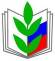 